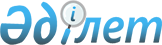 О внесении изменений в Решение Коллегии Евразийской экономической комиссии от 21 апреля 2015 г. № 30Решение Коллегии Евразийской экономической комиссии от 20 июня 2023 года № 83.
      В соответствии со статьей 46 Договора о Евразийском экономическом союзе от 29 мая 2014 года Коллегия Евразийской экономической комиссии решила:
      1. Внести в Решение Коллегии Евразийской экономической комиссии от 21 апреля 2015 г. № 30 "О мерах нетарифного регулирования" изменения согласно приложению.
      2. Настоящее Решение вступает в силу по истечении 30 календарных дней с даты его официального опубликования. ИЗМЕНЕНИЯ, вносимые в Решение Коллегии Евразийской экономической комиссии от 21 апреля 2015 г. № 30
      1. Перечень товаров, в отношении которых установлен запрет ввоза на таможенную территорию Евразийского экономического союза и (или) вывоза с таможенной территории Евразийского экономического союза (приложение № 1 к указанному Решению), дополнить разделом 1.12 следующего содержания:
       "1.12. Киты, дельфины и морские свиньи (млекопитающие отряда Cetacea), запрещенные к вывозу*
      _____________       * В отношении млекопитающих отряда Cetaсea, находящихся в Республике Казахстан по состоянию на 1 января 2023 г., запрет, предусмотренный настоящим разделом, не применяется:
      по 31 декабря 2024 г. включительно – при вывозе млекопитающих отряда Cetaсea, временно ввезенных в Республику Казахстан передвижными зверинцами, контактными зоопарками, передвижными океанариумами, передвижными выставками; 
      по 31 декабря 2028 г. включительно – при вывозе млекопитающих отряда Cetacea, содержащихся в океанариуме в Республике Казахстан.
      2. В перечне товаров, в отношении которых установлен разрешительный порядок ввоза на таможенную территорию Евразийского экономического союза и (или) вывоза с таможенной территории Евразийского экономического союза (приложение № 2 к указанному Решению):
      а) в разделе 2.7:
      абзац первый пункта 3 в таблице 1 изложить в следующей редакции:
      "CETACEA* КИТООБРАЗНЫЕ*";
      после таблицы 1 дополнить сноской со знаком "*" следующего содержания: 
      "* Вывоз товаров с таможенной территории Евразийского экономического союза запрещен в соответствии с разделом 1.12 приложения № 1 к Решению Коллегии Евразийской экономической комиссии от 21 апреля 2015 г. № 30.";
      б) в таблице 1 раздела 2.8 позиции, касающиеся отряда Китообразные (на русском и на латинском языках), исключить.
					© 2012. РГП на ПХВ «Институт законодательства и правовой информации Республики Казахстан» Министерства юстиции Республики Казахстан
				
      Председатель КоллегииЕвразийской экономической комиссии 

М. Мясникович
ПРИЛОЖЕНИЕ
к Решению Коллегии
Евразийской экономической комиссии
от 20 июня 2023 г. № 83
Наименование товара
Код ТН ВЭД ЕАЭС
Киты, дельфины и морские свиньи(млекопитающие отряда Cetacea)
0106 12 00
Примечание к разделу. 
Для целей настоящего раздела необходимо руководствоваться как кодом ТН ВЭД ЕАЭС, так 
и наименованием товара.